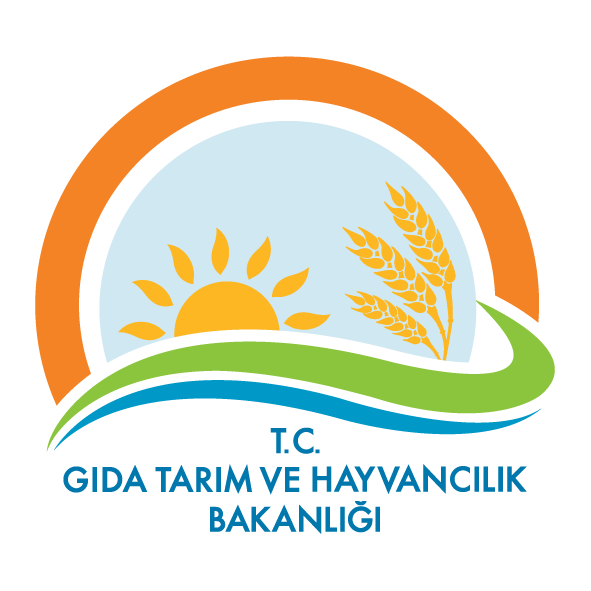 TEKİRDAĞİL GIDA, TARIM VE HAYVANCILIK MÜDÜRLÜĞÜTSE ISO EN 9001:2015KALİTE YÖNETİM SİSTEMİKALİTE EL KİTABIYÜRÜRLÜK TARİHİ: 05.02.2018İÇİNDEKİLER0.GİRİŞ0.1 ÖNSÖZTekirdağ İl Gıda Tarım ve Hayvancılık Müdürlüğü Kalite El Kitabı (KEK), Kurumun ISO 9001:2015 Kalite Yönetim Sistemi şartlarına uygun olarak işleyişini açıklamaktadır.Sistem, yasal kısıtlar çerçevesinde hizmetlerin istenilen kalitede vatandaş ve hizmet alanın beklenti ve şartlarına uygun olarak verilebilmesi ve her bir hizmetin başlangıç noktasından hizmet alana teslimine kadar geçen süreci kontrol altında tutarak, istenilen kalitenin sürekli olarak muhafaza edilmesini ve iyileştirilmesini sağlamaktadır.Kalite El Kitabı, kurumun tüm birimlerinde kalite anlayışının gelişmesine, sistemin güçlenmesine, kaynakların etkili, ekonomik ve verimli kullanımının çalışanlar tarafından benimsenmesine yardımcı olması amacıyla hazırlanmıştır.Tekirdağ İl Müdürlüğü Kalite Yönetim Sistemi (KYS), vatandaş ve çalışan memnuniyetini, ihtiyaçları ve beklentileri, kurumsal çevredeki değişiklikleri veya çevreden kaynaklanacak riskleri, özel hedefleri, sunulan ürünleri, çalışılan süreçleri ile kuruluşun büyüklüğü ve yapısıyla ilgili bilgileri izlemekte ve değerlendirmektedir. Bu amaçla bilgi ve verilerin elde edilmesi, elde edilen bilgi ve verilerin kullanımı için gerekli yöntemleri de belirlemiştir.Tekirdağ İl Müdürlüğü olarak belirlediğimiz kalite politikamızı benimseyeceğimizi, buna ulaşmamızı destekleyecek olan hedeflere ulaşmayı, kurmuş olduğumuz Kalite Yönetim Sisteminin işleyişini, sürekliliğini, standartlara ve kurumumuzun yapısına uygun olarak gelişimini sağlayacağımızı ve tüm bunlar için gerekli olan kaynakları ayıracağımızı taahhüt ediyoruz.TEKİRDAĞ İL GIDA, TARIM VE HAYVANCILIK MÜDÜRLÜĞÜ0.2 TEKİRDAĞ İL GIDA, TARIM VE HAYVANCILIK MÜDÜRLÜĞÜ GENEL TANITIMITeşkilat Yapısıİl Müdürlüğümüz 08.05.1984 tarih ve 212 Sayılı Kanun Hükmündeki Kararnameye göre hazırlanarak 17.01.1985 tarihinde yürürlüğe giren Tarım ve Köyişleri Bakanlığının Taşra Teşkilatının Kuruluşu, Görevleri, Çalışma Usul ve Esasları Hakkındaki Yönetmeliğe göre faaliyete başlamıştır. Söz konusu yönetmelikten önce mevcut olan Bakanlık İl ve İlçe Birimleri ve döner sermaye işletmelerinin görev ve sorumlulukları bu yönetmelik ile birlikte Bakanlık İl Müdürlüğü ve Bakanlık İlçe Müdürlüklerine verilmiştir.Daha sonra 06.03.1985 tarihinde kabul edilen 3161 Sayılı Kanun ve Bakanlıkların Kuruluş ve Görev Esasları Hakkında 3046 Sayılı Kanun ile Genel Kadro ve Usulü hakkında Kanun Hükmündeki Kararname ve İl İdaresi Kanun Hükümlerine uygun olarak Bakanlığı temsilen il ve ilçe seviyesindeki taşra teşkilatı kurulabileceği ve bağlı kuruluşlarında her bölge, il ve ilçede gerektiği hallerde ayrı birimler halinde teşkilatlanabilmeleri hükme bağlanmıştır.03.06.2011 tarihli 639 Sayılı Gıda Tarım ve Hayvancılık Bakanlığının Taşra Teşkilatı ve Görevleri Hakkında Kanun Hükmünde Kararnamenin 28. Maddesi hükümlerine dayanarak hazırlanan yönerge kapsamında, Gıda Tarım ve Hayvancılık Bakanlığı bünyesindeki taşra teşkilatının kuruluşu, görevleri ile çalışma usul ve esasları yeniden düzenlenmiştir.İl Müdürlüğünün GörevleriMüdürlüğümüz Tekirdağ ili sınırları içinde, “Gıda, Tarım ve Hayvancılık Bakanlığı Taşra Teşkilatının Kuruluşu, Görevleri, Çalışma Usul ve Esasları Hakkında Yönetmelik” e göre ilin üretim faaliyetlerini yönlendirmek ve güvenilir gıdaya ulaşılabilirlik için hizmetin gerektirdiği planlamaları yapmak, projeleri hazırlamak, uygulamak ve sonuçları değerlendirmek, üreticinin ihtiyacı olan girdileri temin ve tevzi etmek, yeni teknolojik gelişmeleri üreticiye yaymak üzere faaliyetlerini gerçekleştirmektedir.Bu çalışmaları aşağıdaki faaliyet alanları içinde özetlemek mümkündür;İlin tarımsal envanterini çıkarmak ve üretim potansiyelini belirlemek,Çevreye duyarlı doğal kaynakların korunması ve sürdürülebilirlikle ilgili yeni teknolojileri ve bilgileri çiftçilere ulaştırabilmek, ilin tarımsal yayım programını hazırlamak, programın gerçekleşebilmesi için üretici örgütleri, üniversite, özel sektör ile işbirliği yapmak,Tarım ürünlerinin işlenip değerlendirilmesine, pazarlanmasına ve bunun için gerekli tesislerin kurdurulmasına yardımcı olacak çalışmaları yapmak, bu konuda üreticileri ve müteşebbisleri yönlendirmek,Tarımla ilgili her türlü istatistiki bilginin zamanında toplanmasını sağlamak,İl dâhilinde hayvansal ve bitkisel hastalık ve zararlıları belirlemek, koruma programlarını hazırlamak ve uygulamak,Suni tohumlama hizmetlerini yürütmek ve soy kütüğü sisteminin yaygınlaştırılması için il bazında çalışmalar yapmak,Toplumun güvenilir gıdaya ulaşımını sağlamak,İl dâhilinde ilaç bayileri ve ilgili kişilerin gıda ve yem stoklarını kontrol etmek, etüt ve envanterlerini hazırlamak, teknik ve sağlık şartları bakımından gerekli denetimleri yapmak,Su ürünleri ve su ürünleri kaynaklarının sürdürülebilirlik temelinde işletilmesi ile ilgili çalışmalar yapmak,Kayıt sistemleri veri girişleri ve destekleme uygulamaları yapmak,Çiftçi malları korunması, tabii afet yardım yapılmasını sağlamak için ilgili kuruluşlarla işbirliği yapmak ve çalışmalara yardımcı olmak,Çiftçilerin kooperatif veya birlik şeklinde teşkilatlanmasını teşvik etmek, etüt ve projeler hazırlamak, mali yardımda bulunmak ve denetlemek,Tarım Sigortaları Kanunu çerçevesindeki uygulamaların yaygınlaştırılmasına yönelik eğitim, yayım ve tanıtım çalışmaları yapmak,Gençlere yönelik olarak eğitim programları ve projeler uygulamak.İl Müdürlüğümüz bu çalışmaları Şube Müdürlükleri ve İlçe Müdürlükleri personeli kanalı ile yürütmektedir.İl Müdürlüğümüz aşağıdaki Şube Müdürlüklerinden meydana gelmektedir.Ana Hizmet Birimleri:Gıda ve Yem Şube MüdürlüğüBitkisel Üretim ve Bitki Sağlığı Şube MüdürlüğüHayvan Sağlığı ve Yetiştiriciliği Şube MüdürlüğüÇayır, Mera ve Yem Bitkileri Şube MüdürlüğüKırsal Kalkınma ve Örgütlenme Şube MüdürlüğüKoordinasyon ve Tarımsal Veriler Şube MüdürlüğüBalıkçılık ve Su Ürünleri Şube MüdürlüğüArazi Toplulaştırma ve Tarımsal Altyapı Şube Müdürlüğüİdari ve Mali İşler Şube MüdürlüğüYardımcı Birimler:Hukuk HizmetleriDöner SermayeSivil Savunmaİl İdari Teşkilatlanmasında 11 ilçede İlçe Müdürlüğü bulunmaktadır.Süleymanpaşa İlçe Gıda, Tarım ve Hayvancılık MüdürlüğüMuratlı İlçe Gıda, Tarım ve Hayvancılık MüdürlüğüÇorlu İlçe Gıda, Tarım ve Hayvancılık MüdürlüğüÇerkezköy İlçe Gıda, Tarım ve Hayvancılık MüdürlüğüErgene İlçe Gıda, Tarım ve Hayvancılık MüdürlüğüMarmara Ereğlisi İlçe Gıda, Tarım ve Hayvancılık MüdürlüğüHayrabolu İlçe Gıda, Tarım ve Hayvancılık MüdürlüğüMalkara İlçe Gıda, Tarım ve Hayvancılık MüdürlüğüSaray İlçe Gıda, Tarım ve Hayvancılık MüdürlüğüKapaklı İlçe Gıda, Tarım ve Hayvancılık MüdürlüğüŞarköy İlçe Gıda, Tarım ve Hayvancılık MüdürlüğüBina, Lojman, Diğer Sosyal ve Yardımcı Tesislerin DurumuMerkez  İl Müdürlüğümüze ait toplam 1 adet idare binası ve toplam 21 daireden oluşan 4 adet lojman binası Marmara Ereğlisi İlçe Müdürlüğü’nde 6 dairelik lojmanımız mevcuttur.	Yerleşim Durumuİl Müdürlüğümüz, altı katlı toplam 60 odadan oluşan binada hizmet vermektedir. Toplam kapalı alanı yaklaşık 2400 metrekaereden oluşmaktadır. İl Müdürlüğü binasında 185 kişi İlçe Müdürlüklerinde görev yapan personel ile toplam 530 personelimiz mevcuttur.Süleymanpaşa, Şarköy ve Marmara Ereğlisi İlçe Müdürlüklerimiz kendilerine ait binalarda hizmet vermektedir.Saray, Çerkezköy, Çorlu, Ergene, Kapaklı ve Muratlı İlçe Müdürlüklerimiz Kaymakamlık Binasında tahsisi edilen alanda hizmet vermektedir.Malkara ve Hayrabolu İlçe Müdürlüklerimiz kiralanan binalarda hizmet vermektedir.ORGANİZASYON ŞEMASIMisyonumuzSürdürülebilir tarımsal üretimi, yeterli ve güvenilir gıdaya erişimi, kırsal kalkınmayı ve rekabet edilebilirliği sağlamak amacıyla Bakanlığımızın belirlediği yenilikçi politikaları uygulamak, izlemek ve değerlendirmek.VizyonumuzGıda, tarım ve hayvancılıkta rekabetçi, milli ve küresel çözümler üreten güçlü bir Tekirdağ.Temel Değerlerimiz ve İlkelerimizErişilebilirlik – İl Müdürlüğümüz hizmetlerine kolaylıkla ulaşılabilir.Duyarlılık – İl Müdürlüğümüz toplumun ihtiyaçlarına duyarlı ve çözüm odaklıdır.Paydaş Odaklılık – İl Müdürlüğümüz, politika ve uygulamalarında hizmetlerinden yararlananların ve birlikte hizmet ürettiklerinin görüşlerini dikkate alır.Özverili Çalışma ve Gelişime Açıklık – Çalışanların sürekli gelişimine önem verilir ve bunu destekleyici faaliyetlerle teşvik eder. Çalışanlar, İl Müdürlüğümüz hizmetlerinden yararlananlara faydalı olabilmek için fedakarlıkta bulunur.Stratejik Bakış – İl Müdürlüğümüz geleceğe yönelik öngörülebilir gelişme ve riskler çerçevesinde sürdürülebilir stratejilerini bugünden belirler.Sürekli İyileştirme Anlayışı – İl Müdürlüğümüz faaliyet ve süreçleri, etkin yöntemlerle analiz edilerek değerlendirilir ve gerekli iyileştirmeleri yapar.Tutarlılık ve Süreklilik – İl Müdürlüğümüz, kurumsal yapısı ve imajı ile faaliyet ve uygulamalarında prensipleri doğrultusunda daima dengeli hareket eder.Sonuç Odaklılık – İl Müdürlüğümüz elde edilecek başarıya yönelik olarak kaynaklarını ve faaliyetlerini planlar ve o doğrultuda hareket eder.Toplumsal Sorumluluk – İl Müdürlüğümüz, faaliyetlerinde ve paydaşlarıyla ilişkilerinde sosyal sorumluluğu gözetir, bu yönde kararlar alır ve uygular.Kurumsal Dürüstlük – İl Müdürlüğümüz yasalara uygun, tarafsız, şeffaf ve doğrulukla hareket eder, faaliyetlerinde hesap verilebilirlik anlayışını temel alır.1.KAPSAMTekirdağ İl Gıda, Tarım ve Hayvancılık Müdürlüğünde Kalite Yönetim Sisteminin kurulmasındaki amaç, kurumsal yapımızın sürekli geliştirilerek etkin bir çalışma sisteminin uygulanması ilkelerinden hareketle; vatandaş, hizmet alan ve çalışan memnuniyetini arttırmak için, teknolojideki yeniliklere uygun olarak hizmet kalitemizi sürekli geliştirmek ve yasal şartlar ile uyulması gereken tüm düzenlemelerin güncelliğini sağlayarak zamanında ve sıfır hata ile faaliyetlerimizin gerçekleşmesini sağlamaktır.2.ATIF YAPILAN STANDARTLARTekirdağ İl Gıda, Tarım ve Hayvancılık Müdürlüğünün Kalite El Kitabında, TS EN ISO 9001:2015 Kalite Yönetim Sistemi Standardına, yönerge ve prosedürlere, süreç tanım formlarına, talimatlara, iş akış şemalarına, formlara ve listelere atıf yapılmaktadır. Bu atıflar metin içerisinde uygun yerlerde belirtilmiştir.Kalite El Kitabı; Tekirdağ İl Gıda Tarım ve Hayvancılık Müdürlüğünün kurmuş ve uygulamakta olduğu TS EN ISO 9001:2015 Kalite Yönetim Sistemi standardının tüm maddelerinin özetini verir ve anılan standart şartlarının sağlandığını açıklar.Bu kaynak kitap hazırlanırken ISO 9001:2015 Standardından yararlanılmıştır. Bu kitapta fonksiyonları tanımlanmış her yönetici/birim/çalışan kendi yetki düzeyinde kitabın şartlarını yerine getirmekten sorumludur.3.TERİMLER,TARİFLER,KISALTMALARKalite Yönetim Sisteminin standarda uygunluğu açısından ISO 9001 standardında verilen terimler ve tarifler uygulanmaktadır.Kalite El Kitabı: Kurumun, Kalite Yönetim Sistemini belirleyen doküman.Dış Sağlayıcı: Ürünü sağlayan kurum, kuruluş veya kişi.Prosedür: Bir sürecin veya bir faaliyetin yürütülmesi için yasal kısıtlarla belirlenmiş yol.Uygunluk: Bir şartın yerine getirilmesi.Uygunsuzluk: Bir şartın yerine getirilememesi.Düzeltici Faaliyet: Saptanmış bir uygunsuzluğun sebebinin veya istenmeyen diğer durumların ortadan kaldırılması için yapılan faaliyet.Dokümante Edilmiş Bilgi: Bilgi ve onu destekleyen ortam.Kayıt: Elde edilen sonuçları belirten veya gerçekleştirilen faaliyetlerin delillerini sağlayan doküman.Gözden Geçirme: Oluşturulan hedeflere ulaşmak amacıyla ele alınan konunun uygunluğunu, yeterliliğini ve etkinliğini tayin etmek için yapılan faaliyet.Tetkik: Tetkik kriterlerinin yerine getirilme derecesini belirlemek amacıyla tetkik delilini elde etmek ve objektif olarak değerlendirmek için yapılan sistematik, bağımsız ve dokümante edilmiş süreç.Bu el kitabında ve ilgili diğer dokümanlarda kullanılan kısaltmalar:Bakanlık: GTHBKalite El Kitabı: KEKKalite Yönetim Sistemi: KYSDüzeltici Faaliyet: DFYönetimi Gözden Geçirme Toplantısı: YGGUluslararası Standartlar Organizasyonu: ISOCumhurbaşkanlığı İletişim Merkezi: CİMERBaşbakanlık İletişim Merkezi: BİMERYeşil Masa: YMProsedür: PRDSüreç: SRÇGörev Tanımı: GTOrganizasyon Şeması: OŞTalimat: TLMPlan: PLNİş Akış Şeması: İAŞListe: LSTForm: FRMAnket: ANKElektronik Belge Yönetim Sistemi: EBYSBakanlık Kayıt Sistemleri: 4.KURULUŞUN BAĞLAMI4.1 KURULUŞUN VE BAĞLAMININ ANLAŞILMASITekirdağ İl Gıda, Tarım ve Hayvancılık Müdürlüğü, ISO 9001:2015 standardının gereklerine uygun olarak bir Kalite Yönetim Sistemi kurmuş ve uygulamaya almıştır. Bu El Kitabı, İl Müdürlüğünün bütün birimlerinin Kalite Yönetim Sistemini açıklar, gereklilikleri tanımlar ve sorumlulukları tayin eder. Bütün gereklilikleri dokümante edilmiş sistem çeşitli yöntemlerle ölçülüp izlenmekte, süreklilik sağlanmakta ve sürekli iyileştirilmektedir. Tekirdağ İl Gıda, Tarım ve Hayvancılık Müdürlüğünün amaç ve hedeflerine ulaşmasını engelleyebilecek, stratejik yönü ile kalite yönetim sisteminde amaçlanan sonuç/sonuçlarına ulaşma yetisini etkileyebilecek iç ve dış konular, süreç dokümanlarında tespit edilmiş ve tanımlanmıştır. Bu kapsamda Risk Yönergesi hazırlanmış ve bu yönergede yer alan standartlar doğrultusunda iç konular belirlenmiş olup, belli periyotlarda ilgili birimler tarafından izlenmekte ve YGG toplantılarında gözden geçirilmektedir.Referans Dokümanlar:İlgili Dönem Stratejik PlanıSüreç Tanım FormlarıRisk Yönergesi4.1.1 İÇ HUSUSLARİl Müdürlüğümüzün organizasyon yapısı, kurum kültürü, entelektüel sermayesi, çalışanlar ve birimler arası iletişim, yönetim yaklaşımı, yetki kargaşası, ihtiyaç duyulan kaynakların karşılanmasındaki sıkıntılar, bilgi işlem alt yapısı, insan kaynakları ve fiziki sorunlar, etik olmayan davranışlar ile hassas görevler gibi kurumun kontrolü altında olan durumlar iç konularımızı kapsar.4.1.2 DIŞ HUSUSLARİl Müdürlüğümüz kontrolünde olmayan, hedeflere ulaşmada belirsizlik oluşturabilecek; ülkedeki ekonomik ve siyasi konjonktür, dış ülkelerle olan ilişkiler, sosyolojik demografik faktörler, iklim şartları, doğal afetler, siber saldırılar, kamu kurumları arasındaki eş güdüm ve koordinasyon eksiklikleri, mevzuatlar, hükümet programındaki öncelikler, bütçe yetersizliği vb. konular dış hususlarımızı oluşturmaktadır.Verilen hizmetleri ve kurumsal yapımızı etkileyen belli başlı dış hususlar şunlardır:Hükümet ProgramıEkonomik DurumDiğer Kamu Kurum ve Kuruluşlarının DüzenlemeleriPolitik FaktörlerPazar PayıUluslararası Düzenlemelerİklim ve Çevre Şartlarıİlgili Tarafların BeklentileriTeknolojik GelişmelerUluslararası RekabetHızlı Nüfus Artışı, GöçlerDoğal AfetlerSavaş, terörTurizmÜreticinin Eğitim Düzeyi4.2 İLGİLİ TARAFLARIN İHTİYAÇ VE BEKLENTİLERİİl Müdürlüğümüz çalışanlarının Tekirdağ İl Gıda, Tarım ve Hayvancılık Müdürlüğünün, hizmetlerini planlayıp yürütürken, iç ve dış paydaşlarının şart ve beklentilerini göz önünde bulundurarak belirli dönemler halinde iç ve dış paydaş anketleri, toplantı, hizmet alanlara yönelik eğitim yayım faaliyetleri ve benzeri araçlar yoluyla gözden geçirir.İç Paydaşlarİl Müdürlüğümüzİlçe MüdürlüklerimizMerkez Hizmet BirimleriDiğer İl/İlçe MüdürlükleriBağlı Kuruluş Müdürlükleri ve buralarda çalışanlar iç paydaşlarımız olarak tanımlanmıştır.İç Paydaş BeklentileriKişisel gelişime katkıda bulunulmasıPersonelin yaptığı işe olan yakın ilgiİl Müdürlüğünde fark yaratmaİl Müdürlüğünün kurum olarak bilinirliğiİş güvenliğine uygun olmaİdarecilerin adaletli olmasıİdarecilerin karar alınırken çalışanların fikir ve önerilerini dikkate almasıKurumda diğer birim çalışanlarıyla birlikte çalıma kültürünün oluşturulmasıÇalışanların sosyal haklardan yararlanmasının sağlanmasıKurumda izin, hastalık izni vb. konularda adaletli davranılmasıÇalışma ortamının fiziki şartlarının iyileştirilmesinin ve çalışan refahının sağlanmasıİş yeri ve çalışma güvenliğinin sağlanmasıDış PaydaşlarÜreticiler, hizmet alanlarNihai tüketicilerKamu kurumlarıBankalarBakanlık ve bağlı kuruluşlarMeslek odalarıBelediyelerSivil Toplum Kuruluşları, Medya KuruluşlarıÜniversitelerKooperatifler, BirliklerTSEDış Paydaş BeklentileriGüvenilir gıdaSürdürülebilir tarımsal ve hayvansal üretimİş ve işlemlerde hızEngellilere yönelik düzenlemelerŞikayet bildirimiBaşvuru işlemleriİl Müdürlüğü yetkililerine ulaşılabilirlikVatandaş şikayetlerinin çözülmesiİstek ve şikayetlere geri dönüş, paydaşlarla işbirliğiHizmet alana yönelik çözüm odaklı yaklaşımHalkın problemlerine çözüm üretmekKurumun yenilikçi/yaratıcı fikirlere açık olmasıÇalışkan/dinamik olmakŞeffaflıkToplumsal sosyal yaşama katkı sunabilir olunmasıPaydaşların görüşlerini ifade edebilecekleri ortamların oluşturulmasıDiğer kurum ve kuruluşlarla iletişim kurmada başarılı olunmasıDeğişen koşullara uyum sağlama Karşılıklı işbirliğiSürekli dayanışmaBilgi ve deneyim paylaşımı4.3 KYS KAPSAMITS EN ISO 9001:2015 Standardı şartlarına bağlı olarak Müdürlüğümüzce kurulan Kalite Yönetim Sistemi, Tekirdağ İl Gıda, Tarım ve Hayvancılık Müdürlüğünün mevzuatlar ve toplumun ihtiyaçları doğrultusunda yerine getirmekle yükümlü olduğu bütün faaliyetleri ve hizmetleri kapsamaktır.Kalite El Kitabı; Kalite sistemi açısından Tekirdağ İl Gıda, Tarım ve Hayvancılık Müdürlüğünü genel hatları ile ortaya koyan, sistemin uygulanması ve devamının sağlanması için referans görevi yapan ve tüm kalite dokümanlarını kapsayan bir metindir.Kalite El Kitabı, süreçler arasında etkileşimi ve ilişkiyi gösterecek yapıda hazırlanmış olup, gerekli noktalarda diğer dokümanlara atıflarda bulunmaktadır. KYS kapsamı belirlenirken 4.2 ve 4.3 maddelerinde belirlenen hususlar dikkate alınmıştır.8.3 Hizmetin Tasarımı ve Geliştirilmesi maddesi; Tekirdağ İl Gıda, Tarım ve Hayvancılık Müdürlüğü, tüm faaliyetlerini Gıda, Tarım ve Hayvancılık Bakanlığına ait yasa, yönetmelik ve genelgeler ile yürüttüğü için hizmetin tasarımı ve geliştirilmesi maddesi uygulanmamaktadır.8.5.5 Teslimat Sonrası Faaliyetler maddesi, hizmet sonrasında yasal olarak verilmiş yükümlülükler kapsamında olmaması nedeniyle uygulanmamaktadır.4.4 KYS VE SÜREÇLERİİl Müdürlüğü, çalışmaları kapsamında hizmet alanın memnuniyetini ve hizmet kalitesini doğrudan ya da dolaylı etkileyebilecek faaliyetler süreç olarak seçilmiş, her bir süreç için bu el kitabı ekinde yer alan süreç tanım formları oluşturulmuştur. Süreçlerle ilgili girdi ve çıktı kriterleri, sırası, etkileşimi ve izleme değerlendirme yöntemleriyle ilgili kriterler belirlenmiş olup, süreçlerin ayrıntıları dokümante edilmiştir. Ayrıca süreçlerin izleme ve ölçme yöntemleri süreç tanım formlarında belirtilmiştir.Birbirleriyle etkileşimi gösterilen Kalite Yönetim Sistemi Süreçlerinin, ölçme veya izleme ile kontrol edilmesi, izleme ve ölçme sonuçlarının analiz edilerek gerektiğinde iyileştirme planlarının veya düzeltici faaliyetlerin yapılması, gözden geçirilerek gerektiğinde politika ve hedeflerde revizyona gidilmesi ve ayrıca gerekli kaynakların (personel işgücü, altyapı ve çalışma ortamı) üst yönetim tarafından sağlanması suretiyle KYS sürekli iyileştirilmektedir.İl Müdürlüğümüzce yönetilen süreçlerin listesi ile süreçlerin birbirine olan etkisi Süreç Etkileşim Tablosunda (Ek-1) gösterilmiştir. 5. LİDERLİK5.1 LİDERLİK VE TAAHHÜT5.1.1 GENELİl Müdürlüğümüz yönetimi, KYS’nin kurulması ve sürdürülmesi için insan kaynağı, altyapı, eğitim gibi temel ihtiyaçları sağlamakta, personel donanımı ve motivasyonuna önem vermekte, Bakanlığımız politika ve hedeflerini gerçekleştirmek için çalışmaktadır. Bunlara ek olarak her seviyedeki yöneticilere sorumluluk verilerek, inisiyatif ve becerilerini kullanmaları sağlanmakta önemli konularda görüş vermeleri istenmektedir. Sahip olduğumuz bütün kaynakların etkin, ekonomik ve verimli kullanımı ilkeleri doğrultusunda çalışmaktadır. Periyodik aralıklarla yönetici konumunda çalışanlar yetki devri formları düzenleyerek şubelerinde, uhdelerinde bulunan görevleri diğer yöneticilere devredebilmektedir. İl Müdürlüğümüz hizmetlerinin yürütülmesi esnasında yönetim tarafından düzenlenen toplantılarda (Şube ve İlçe Müdürleri toplantısı gibi) diğer yöneticilerin katılımı sağlanmakta ve fikir alışverişinde bulunulmaktadır.Yönetim, aşağıdakiler vasıtasıyla Kalite Yönetim Sistemi için liderlik ve taahhütlerini yerine getirmektedir;Kalite Yönetim Sisteminin etkinliği için hesap verebilir olmakla,Oluşturulan kalite sistemi ve hedeflerinin kurumun stratejisi ve hedefleri ile uyumluluğunun güvence altına alınmasını sağlayarak,Kalite yönetim sistemi şartlarının, kuruluşun iş süreçleri ile entegrasyonunu sağlayarak,Süreç yaklaşımı ve risk temelli düşünmenin kullanımını teşvik ederek,Kalite Yönetim Sistemi için gerekli kaynakların varlığını güvence altına alarak,Etkin kalite yönetimi ve kalite yönetim sistem şartlarına uygunluğun önemini paylaşarak,Kalite Yönetim Sisteminde amaçlanan çıktılara ulaşılmasını güvence altına alarak,Kalite Yönetim Sisteminin etkinliğine katkı sağlayacak kişilerin işe alınması, yönlendirilmesi ve desteklenmesiyle,İyileştirmenin teşvik edilmesiyle,Liderliğin diğer ilgili yönetim görevlileri tarafından kendi sorumluluk alanlarında da uygulanmasını destekleyerek.5.1.2 MÜŞTERİ ODAKLILIKHizmet verdiğimiz tüm kesimler; vatandaş, hizmet alanlar, STK’lar, kamu kurumları vs. müşteri olarak tanımlanmıştır. İl Müdürlüğümüzde hizmet alımları ve koşullar yasal mevzuat çerçevesinde belirlenmiştir. Risk değerlendirme çalışmalarında müşteri memnuniyetini etkileyebilecek konular özellikle göz önünde bulundurulmuştur. Müşteri memnuniyeti periyodik anketler, toplantı, çalışma ziyareti vb. yollarla ölçülüp değerlendirilmektedir.Gıda, Tarım ve Hayvancılık İl Müdürlüğü, hizmet verdiği kişi ve kuruluşlar ile çalışanlarının mevcut ve geleceğe yönelik beklentilerini tespit eder ve bunları karşılar. Bu amaçla Kalite Yönetim Sistemi, hizmet alanların ve çalışan personelin ihtiyaç ve beklentilerini karşılayacak şekilde planlanması, sürdürülmesi, sürekli iyileştirilmesi ve memnuniyetlerinin izlenmesi gibi faaliyetleri yönetmektedir. Bu faaliyetler hizmet alanlar ve çalışan personelin; şikâyet formları ve dilek/öneri kutuları, memnuniyet anketleri vb. yöntemlerle yapılan gerekli düzeltici faaliyetleri kapsamaktadır.5.2.1 KALİTE POLİTİKASININ OLUŞTURULMASIGıda, Tarım ve Hayvancılık Bakanlığı Stratejik Planı doğrultusunda İl Müdürlüğümüz misyonu, vizyonu, temel değerleri ve kalite hedefleri oluşturulmuştur. Kurum çalışanlarında, temel değerlerimizin benimsenerek kalite hedefleri doğrultusunda çalışma anlayışının oluşturulması için farkındalık yaratılmaya çalışılmaktadır.Gıda, tarım ve hayvancılık alanlarında nitelikli hizmet sunan, bölgesinde lider ve dünyada söz sahibi bir Bakanlık olmak için kalite politikamız;Sürdürülebilir tarımsal üretimi,Yeterli ve güvenilir gıdaya erişimi,Kırsal kalkınmayı ve rekabet edilebilirliği Sağlamak amacıyla yenilikçi politikalar belirlemek, uygulamak, izlemek ve değerlendirmektir. Tekirdağ İl Müdürlüğü olarak belirlediğimiz kalite politikamızı benimseyeceğimizi, mevzuatı ve uygulanabilir şartları yerine getireceğimizi ve Kalite Yönetim Sistemi’ni sürekli iyileştireceğimizi taahhüt ediyoruz. 5.2.2 KALİTE POLİTİKASININ DUYURULMASIKalite Politikasının kurumdaki personel tarafından bilinmesini ve anlaşılmasını sağlamak için “Kalite El Kitabı” hazırlanmış ve Kalite Politikası kurum içinde ve dışında birçok yere asılarak görünürlüğü sağlanmış ve elektronik ortamda çalışanların ve ilgili tarafların erişimine açılmıştır.KURUMSAL GÖREV, YETKİ VE SORUMLULUKLARTekirdağ Gıda, Tarım ve Hayvancılık İl Müdürlüğü Organizasyon Şeması’nda İl Müdürlüğü yapısı ve bağlı birimler detaylandırılmıştır. Çalışanlarımızın görev tanımları, İş Tanımı ve Gerekli Belgelerinde ( İç Kontrol Sistemi Organizasyon Kitabı ) yer almaktadır. Bunlara ek olarak KYS için aşağıda yer alan hiyerarşik yapı oluşturulmuş ve yapı içerisinde yer alanlar için görev tanımları, süreçlerde ilgili personelin o faaliyet çerçevesindeki görevleri ayrıca tanımlanmıştır.Kalite Yönetim Lideri: İl Gıda, Tarım ve Hayvancılık Müdürlüğü’nün ana fonksiyonlarını yerine getirmek üzere İl Müdürü için tanımlanmıştır.Kalite Yönetim Temsilcisi:İl Gıda, Tarım ve Hayvancılık Müdürlüğü’nün ana fonksiyonlarını yerine getirmek üzere İl Müdür Yardımcısı için tanımlanmıştır.Kalite Yönetim Sorumlusu: Tanımlanan fonksiyonlara ait faaliyetleri gerçekleştirmek üzere katma değer yaratan iş ve işlemleri yerine getirmek üzere Şube Müdürü ve İlçe Müdürü için tanımlanmıştır.Kalite Yönetim Ekibi: Kalite Yönetim Sisteminin kurulumu ve gelişimini sağlayacak, Şube ve İlçe Müdürlükleri Kalite Birimi çalışanları ile her şubeden en az bir katılımcı kalite temsilcisi çalışanı olarak tanımlanmıştır.Görev, sorumluluklar ve yetkiler organizasyon şeması ve görev tanımları ile belirlenmiş ve çalışanlara duyurulmuştur. Ayrıca süreçlerde ilgili personelin o faaliyet çerçevesindeki görevleri belirtilmektedir.İl Müdürü, aynı zamanda diğer sorumluluklarının yanında Kalite Yönetim Lideri olarak;Yönetim sisteminin standart şartlarını karşılamasını güvence altına almasını sağlar.Süreçlerinin istenen sonuçları ortaya çıkarmasını sağlar.İyileştirme ihtiyaçları dahil yönetim sisteminin performansını takip eder.Vatandaş odaklılığın teşvik edilmesini sağlar.Yönetim sistemi değişiklikleri planlanır ve uygulanırken sistemin bütünlüğünün güvence altına alınmasını sağlar.Kalite Yönetim Ekibi;Kalite Yönetim Sistemi dokümanlarını dağıtır, saklar ve yürürlükten kaldırılanları toplar.Kalite Yönetim Sistemiyle ilgili kayıtları onaylar.Kalite faaliyetlerinin planlara uygun olarak yürütülüp yürütülmediğini kontrol eder, uygunsuzlukları belirler ve düzeltici faaliyet önerir.Kalite Yönetim Sisteminin değerlendirme toplantısını organize eder.6. PLANLAMA6.1 RİSK VE FIRSATLARI BELİRLEME FAALİYETLERİİl Müdürlüğümüzde, hizmetlerin gerçekleştirilmesi için gerekli tüm süreçler planlanmıştır. Planlanan bu süreçlerde karşılaşılabilecek olası riskler için Kamu İç Kontrol Standartları gereğince Risk Yönergesi doğrultusunda Uyum Eylem Planı oluşturulmuştur. Yönerge ile risklerin tespitinin nasıl yapıldığı, derecelendirme ve önceliklendirme kriterlerinin ne olduğu, İl Müdürlüğü risk iştahının tespiti, belirlenen risklerin sorumlularının kimler olduğu gibi hususlara ilişkin standartlar belirlenmiştir. Bu kapsamda bütün birimler risk değerlendirme çalışmalarını yapmış, önemli riskler için kontrol faaliyetleri sorumlular ve süre belirlenmiştir. Belirlenen risklere ilişkin sürekli izleme yapılmakta, iç konuların güncelliği sağlanmaktadır. Ayrıca belirlenen süreçler üzerinden yapılan analizler ile risklere ilişkin fırsatlar belirlenmekte ve bu fırsatlar değerlendirilerek iyileştirme çalışmaları gerçekleştirilmektedir. Dış konular ise süreçler ile hizmet alan ve paydaşlar üzerinden yapılan analizler yoluyla belirlenmekte ve belirlenen dış konular üzerinden sürekli izleme ve iyileştirme faaliyetleri yürütülmektedir.6.2 KALİTE HEDEFLERİ VE PLANLAMAİl Müdürlüğümüz kalite politikasında yer alan her bir taahhüt için; ulaşılabilir, ölçülebilir, makul, belli periyodlarda izlenen ve termini olan hedefler süreç dokümanlarında oluşturulmuştur. Her bir hedef için süre, sorumlu, kaynak ihtiyacı ve izlenecek stratejiyi içeren Bakanlığımız Performans Programı yıllık olarak oluşturulmakta ve 3’er aylık periyotlar halinde programda yer alan hususlara ilişkin gerçekleşmeler takip edilmektedir.6.3 DEĞİŞİKLİKLERİN PLANLANMASIİl Müdürlüğümüzce yerine getirilen hizmetlerle ilgili mevzuat, organizasyon yapısı ya da ilgili standartların değişmesi durumunda sistem dokümantasyonu meydana gelen değişikliğe paralel olarak revize edilir. Söz konusu revizyonlar Güncel Doküman Listesi Formunda (Ek-2) ve Kalite El Kitabının ekinde yer alan Değişiklikler Formunda (Ek-3) belirtilerek dokümante edilir.Referans Dokümanlar:657 Sayılı Devlet Memurları KanunuGıda, Tarım ve Hayvancılık Bakanlığı Taşra Birimlerinin Görev, Yeki ve Sorumlulukları ile Çalışma Usul ve Esasları Hakkında YönetmeliklerYönerge ve Tebliğler7. DESTEK7.1.1 KAYNAKLARİl Müdürlüğümüzde kalite yönetim sisteminin kuruluşu, devam ettirilmesi ve geliştirilmesi için gerekli olabilecek; insan kaynağı, altyapı, eğitim gibi kaynak ihtiyaçları ilgili mevzuat çerçevesinde temin edilmektedir.Kaynakların kullanım amaçları; Kalite Yönetim Sistemini devam ettirmek ve etkinliğini sürekli geliştirmek, hizmet alanların memnuniyetini sağlamak ve beklentileri karşılamaktır.7.1.2 KİŞİLERİl Müdürlüğümüzün insan kaynağı ihtiyacı ilgili mevzuat çerçevesinde temin edilmekte, işe alım ve yer değiştirmelerde personelin yetkinliğine ve norm kadro uygulamasına dikkat edilmektedir. Özellikle süreçler için gerekli sayı ve nitelikte personel görevlendirilmesine önem verilmektedir.İl Müdürlüğümüzde hizmet kalitesini etkileyen yerlerde çalışan personelin eğitim, yetenek ve deneyimine önem verilmektedir. Oluşturulan görev tanımları ile her düzeydeki personelin sayısı ve nitelikleri belirlenmiştir.Referans Dokümanlar:657 Sayılı Devlet Memurları KanunuGıda, Tarım ve Hayvancılık Bakanlığı Taşra Teşkilatı Personelinin Yer Değiştirme Suretiyle Atanmalarına İlişkin YönetmelikGıda, Tarım ve Hayvancılık Bakanlığı Personelinin Görevde Yükselme ve Unvan Değişikliği Yönetmeliğiİş Tanımları, Eğitim Deneyim Tablosu7.1.3 ALTYAPIİl Müdürlüğümüzde; hizmetlerin en iyi şekilde sunulması için ihtiyaç duyulan yazılım, donanım, binalar, çalışma alanları ve ulaşım ihtiyaçları, sosyal alanlar sağlanmış olup bunlara ilişkin bakım ve onarım işleri düzenli olarak yürütülmektedir. Yürütülen faaliyetler kullanılan cihazlar için bakım ve onarım talimatı oluşturulmuştur.Mevcut cihaz ve ekipmanlarımızın bakım ve onarımları Kamu İhale Kanunu kapsamında tanımlanan usullerle hizmet alımı suretiyle gerçekleştirilmektedir.Yazılım veya donanım ile ilgili bakım/onarım talebi geldiğinde, bu işlemler Bilgi İşlem Birimi tarafından yapılır. Bilgi İşlem VPN/EBYS altyapısı ve güvenliği ile yedeklemeler Bakanlığımızca yapılır.Yangın söndürme tertibatının bakımı Sivil Savunma tarafından takip edilir.Jeneratör, klima ve ısıtma sistemlerinin, elektrik panolarının bakımlarını ve arıza durumlarında giderilmesini Makine İkmal Birimi takip eder.Referans Dokümanlar:4734 Sayılı Kamu İhale Kanunuİş Sağlığı ve Güvenliği YönergesiYangın TalimatıAcil Eylem PlanıBilgi İşlem Kullanıcı Beyanı Formu7.1.4 SÜREÇ İŞLETİMİ İÇİN ORTAMİl Müdürlüğümüzde çalışanlar arasında etnik kökene, cinsiyete dayalı ayrımcılık yapılmadan, gerekli yeterliği sağlayan herkes işe alınmakta ya da kariyer planlaması doğrultusunda terfi edebilmektedir. Çalışmalarda aşırı iş yükü ya da psikolojik şiddet gibi konular çalışan memnuniyeti anketlerinde yer almakta ve anket sonuçları üst yönetimin görüşüne sunulmaktadır.Personelimizin işini rahat yapabilmesi için gerekli fiziksel şartlar sağlanmıştır.Referans Dokümanlar:Etik BeyannamesiAnketlerİyileştirme Planları7.1.5 İZLEME VE ÖLÇME KAYNAKLARI7.1.5.1 GENELİl Müdürlüğümüz tarafında sunulan hizmetlerin şartlara uygunluğunu doğrulamak amacıyla yürütülen izleme ve ölçme faaliyetlerinin sonuçlarının geçerli ve güvenilir olmasını güvence altına almak için ihtiyaç duyulan kaynaklar belirlenmiş ve sağlanmıştır.İzleme ve ölçme kaynaklarının, gerçekleştirilen belirli izleme ve ölçme faaliyet tipleri için uygun olduğunu ve uygunluğunun devam ettiğini güvence altına almak için belirli periyotlarda veya kullanımdan önce doğrulama faaliyetleri gerçekleştirilmekte ve amaca uygunluğunun kanıtı olarak dokümante edilmiş bilgi muhafaza edilmektedir.7.1.5.2 ÖLÇÜM İZLENEBİLİRLİĞİİl Müdürlüğümüz tarafından yürütülen faaliyetlerde kullanılan ölçüm teçhizatı belirlenmiş olup Kalibrasyon Prosedürüne uygun bir biçimde belirli periyotlarda kalibre ettirilmekte veya doğrulanmaktadır. İzleme ve ölçme ekipmanlarının kalibrasyon durumunun ve sonraki ölçüm sonuçlarını geçersiz kılacak ayarlama, hasar veya bozulmadan korunması için çalışma şartları belirlenmiş olup gerekli önlemler alınmıştır. Gerekli işlemler ilgili prosedür ve kalibrasyon prosedürüyle tanımlanmıştır.Referans Dokümanlar:İş Sağlığı ve Güvenliği YönergesiPeriyodik Bakım Takip FormuKalibrasyon ProsedürüBakım Onarım Prosedürü7.1.6 KURUMSAL BİLGİİl Müdürlüğümüzde çalışanlar arasındaki tecrübe ve örtük bilgi paylaşımı için çalışanlar arasında toplantılar yapılmakta özellikle kritik faaliyetlerle ilgili iş akışları oluşturulurken ve risk değerlendirmeleri gerçekleştirilmelerinde tecrübeli personelin katılımı sağlanmaktadır. Göreve yeni başlayan personelin, konusunda tecrübe sahibi personel yanında çalışması sağlanarak deneyim kazanmaları amaçlanmaktadır.Kurum dışında eğitim seminer gibi etkinliklere katılan personel, GTHB.59.İLM.İKS/KYS.FRM.47 Kodlu Eğitim Değerlendirme Formu düzenlemekte, eğitime katılan personelden eğitim notları ve dokümanlar talep edilerek diğer çalışanların erişimine açılmakta, ayrıca gerekli görülen durumlarda eğitime katılan personel tarafından eğitimin konusunun ilgili olduğu personelle, bilgilendirme toplantısı yapmaları sağlanmaktadır.7.2 YETKİNLİKİl Müdürlüğümüzde çalışan personelin taşıması gereken yetkinlikler, öğrenim durumları, alması gereken eğitimler, tecrübe ve kişisel özellikleri, personel mevzuatında, İş Tanımı ve Gerekleri Belgelerinde ve Eğitim Deneyim Tablolarında mevcuttur.İl Müdürlüğümüzde planlı ve plansız eğitimler, aday memur eğitimi ile oryantasyon eğitimleri personel mevzuatında anlatıldığı şekilde Hizmetiçi Eğitim Prosedürü kapsamında gerçekleştirilecektir.Personelin katıldığı eğitimlerin etkinlik değerlendirmeleri, HİEBİS üzerinden takip edilmektedir. Eğitim faaliyetleri ile ilgili kayıtlar mevzuatlarda belirtilen sürelere uygun muhafaza edilmektedir.Birimlerde yıllık eğitim planları yapılırken, kalite ile ilgili eğitimler de aynı kapsamda değerlendirilmektedir. Faaliyetleri sırasında hizmet kalitesi üzerinde önemli etkileri olan veya olabilecek tüm personel, çalışma alanıyla ilgili mevzuat ve faaliyet konusunda eğitim almaktadır. Eğitim ve bilgilendirme faaliyetlerinin amacı, çalışan personelin kalite bilincinin ve anlayışının geliştirilmesidir.Referans Dokümanlar:Aday Memurların Yetiştirilmesine İlişkin Genel Yönetmelikİş TanımlarıEğitim Deneyim Tablosu7.3 FARKINDALIKİl Müdürlüğümüzde KYS ile ilgili farkındalık oluşturmak için, Kalite Ekibi tarafından kendi birimlerinde çalışanlara yılda en az bir kez KYS Temel Eğitimi verilir. Bu eğitimlerde özellikle kuruluş politikası, hedefler, birim dokümantasyonu ve KYS ile ilgili genel bilgilendirme yapılır.KYS şartlarının yerine getirilmediği durumlarda çalışanların müdahil olmaları amacıyla İl Müdürlüğümüzde web sayfasında online olarak doldurulabilecek öneri/şikayet formları yer almaktadır. Kurumumuzda çalışanlar, kalite politikası, ilgili kalite amaçlarının, stratejik amaç ve hedeflerin, Kalite Yönetim Sistemi şartlarının yerine getirilmediği durumlarda müdahil olması gerektiğinin farkındadır.7.4 İLETİŞİMİl Müdürlüğümüzde çalışanlar arasında iletişim internet, e-posta, sistem dokümantasyonu, toplantılar, SMS, duyurular yoluyla gerçekleşir. Vatandaş ya da diğer kamu kurumlarıyla iletişim ise yazışma, ziyaret, toplantılar, BİMER, CİMER, Yeşil Masa, Muhtar Bilgi Sistemi, Alo 174, EBYS, görsel ve yazılı basın yoluyla gerçekleşir.Tekirdağ İl Gıda, Tarım ve Hayvancılık Müdürlüğü üst yönetimi; yukarıda bahsedilen iletişim imkanlarını belirlemiş ve gerekli altyapı şartlarını sağlamıştır. İletişimin etkin bir şekilde sağlanması için gerekli tedbirleri almış ve sürekliliğini takip etmektedir.Referans Dokümanlar:Resmi Yazışmalarda Uygulanacak Usul ve Esaslar Hakkında YönetmelikEBYS Kullanım RehberiHizmet Standartları Tablosu7.5.1 DOKÜMANTE EDİLMİŞ BİLGİİl Müdürlüğümüzde KYS uygulaması için standardın istediği dokümanlara ek olarak KEK, prosedür, talimat ve iş akışları oluşturulmuş ve personel erişimine açılmıştır.İl Müdürlüğümüz, TS EN ISO 9001:2015 şartlarına uygun olarak Kalite Yönetim Sistemi oluşturmuş, dokümante etmiş ve uygulamaktadır. Bu El Kitabı; T.C. Gıda Tarım ve Hayvancılık Bakanlığı Merkez Teşkilatı Birimlerinin Kalite Yönetim Sistemi’ni açıklar, gereklilikleri tanımlar ve sorumlulukları tayin eder. KYS dokümantasyonu; Kalite Politikası, Kalite El Kitabı, Süreçler, Prosedürler, Talimatlar, İş Akış Şemaları, Listeler, Formlar vb. iç kaynaklı dokümanlar ile dış kaynaklı dokümanlarda toplanmıştır. Kalite Yönetim Sistemi kapsamındaki tüm faaliyetlere yönelik olarak oluşturulan dokümanların hazırlanması, onaylanması, numaralandırılması, yayımlanması, dağıtılması, revize edilmesi, imha edilmesi ve kontrolü esasları GTHB_59_İLM_PRD.03 kodlu “Doküman Kontrolü ve Kayıt Prosedürü”nde açıklanmıştır.Organizasyon Şeması ve İş TanımlarıTekirdağ İl Gıda, Tarım ve Hayvancılık Müdürlüğü organizasyon yapısını ve bu yapı içerisindeki tüm yetki ve sorumlulukların ayrı ayrı tanımlarını içerir.TalimatlarKalite Sistem Prosedürlerinde bahsedilen veya bağımsız operasyonların / çalışmaların nasıl yapıldığını tanımlar.FormlarKayıtların tutulması için oluşturulan ve belirli bir formatı olan dokümanlardır.ListelerKalite Sisteminin uygulanması sırasında ihtiyaç duyulan verilerin toplu olarak gösterildiği kontrollü dokümanlardır.TablolarÇeşitli veri grupları içeren kontrollü dokümanlardır. Genellikle birden fazla parametre vardır.Kalite Prosedürleriİlgili faaliyetlerin kimin tarafından, ne zaman, nasıl yapılacağını belirtir. Prosedürlerin listesi Kalite El Kitabı Ekler Bölümü’nde verilmiştir.Süreç TanımlarıSüreçlerin girdini, çıktılarını, sahiplerini, birbirleri ile etkileşimini ve etkileşim tariflerinin, performans ölçüm kriterlerinin belirtildiği dokümanlardır.İş Akış ŞemalarıSüreçlerin işleyişini, birbirleri ile etkileşimini gösteren şematik diyagramlardır.İyileştirme PlanlarıTekirdağ İl Gıda, Tarım ve Hayvancılık Müdürlüğü hizmet alanlara sunduğu hizmetler kalitesini sağlamak için, hizmetlerinin müşteriye ulaşıncaya kadar geçirdiği evrelerdeki kontrol noktalarını belirler, süreçlerini geliştirebilmek için iyileştirme planları oluşturur, uygulanmasını sağlar.Risk Eylem PlanlarıTespit edilen operasyonel risklerin, oluşmadan önlem alınması yönelik oluşturulmuş eylem planlarıdır.7.5.2 OLUŞTURMA VE GÜNCELLEMEKYS doküman yapısının oluşturulması, formatı, güncelleme yöntemleri GTHB_ 59_İLM_PRD.03 no.lu Doküman Kontrolü ve Kayıt Prosedüründe açıklanmıştır.7.5.3 DOKÜMANTE EDİLMİŞ BİLGİNİN KONTROLÜKYS dokümanlarının dağıtımı, erişimi, revizyonu ve dış kaynaklı dokümante edilmiş bilginin güncellik yöntemi ve uygunluğun delili olarak muhafaza edilen dokümante edilmiş bilginin istenmeyen değişikliklere karşı korunması GTHB_ 59_İLM_PRD.03 no.lu Doküman Kontrolü ve Kayıt Prosedüründe açıklanmıştır. Söz konusu dokümanların muhafazası EBYS üzerinden yapılmaktadır.8. OPERASYON8.1 OPERASYONEL PLANLAMA VE KONTROLİl Müdürlüğümüzde sunulan tüm hizmetler için iş akışları ve süreç tanımları oluşturulmuş ve bu süreçler için riskler belirlenmiştir. İl Müdürlüğümüzce tespit edilen süreçlerde mevzuat kısıtı, hizmet alan ihtiyaç ve beklentileri Hizmet Standartları Tablosu ve Kalite Hedefleri doğrultusunda hizmet şartları belirlenmiştir. Hizmetlerin belirlenen şartlara uygunluğu için kontroller yapılmaktadır. Bazı hizmetlerimiz dış kaynaklı olarak gerçekleştirilebilmektedir. Bu hizmetlere ait şartnameler ve protokoller, titizlikle hazırlanmakta ve kabulleri yapılmaktadır.Referans Dokümanlar:Süreç Tanım Formu4734 Sayılı Kamu İhale Kanunuİş Akış ŞemalarıHizmet Standartları Tablosu8.2 ÜRÜN VE HİZMET İÇİN ŞARTLAR8.2.1 MÜŞTERİ İLE İLETİŞİMİl Müdürlüğümüzde vatandaş ve diğer kamu kurumları ile iletişim, il müdürlüklerinde kurulan yeşil masa, ziyaret, toplantı, yüz yüze görüşme, şahsi dilekçeler ve elektronik ortamda sağlanmaktadır. Şikayetler BİMER, CİMER, MBS, Yeşil Masa, Alo 174 yoluyla ya da elektronik ortamdan alınmaktadır. İl Müdürlüğünün hizmet binasının çeşitli yerlerinde bulunan öneri ve şikayet formları, hem çalışanlar hem de hizmet alan kişiler tarafından doldurulmaktadır. Şikayetler Kalite Yönetim Birimi tarafından incelenmekte ve ilgili şubelere bildirilmektedir.8.2.2 ÜRÜN VE HİZMETE BAĞLI ŞARTLARIN TAYİNİKurumumuzun vermiş olduğu hizmetler yasal mevzuatlar çerçevesinde yürütülmektedir.İl Müdürlüğümüzde Bakanlığın İcracı Genel Müdürlükler tarafından sunulan hizmetlerin çerçevesini oluşturan;Bakanlık Strateji Planı657 Sayılı Devlet Memurları Kanunu4734 Sayılı Kamu İhale Kanunu4735 Sayılı Kamu İhale Sözleşmeleri Kanunu5018 Sayılı Kamu Mali Yönetimi ve Kontrol Kanunu5488 Sayılı Tarım Kanunu4342 Sayılı Mera Kanunu3083 Sayılı Sulama Alanlarında Arazi Düzenlemesine Dair Tarım Reformu Kanunu5403 Sayılı Toprak Koruma ve Arazi Kullanımı Kanunu639 Sayılı KHKTaşra Teşkilatı Görev YönergesiTaşra Teşkilatı İmza ve Yetki Devri Yönergesi4081 Sayılı ÇMK5199 Sayılı Hayvanları Koruma Kanunu1163 Sayılı Kooperatifler Kanunu5262 Sayılı Organik Tarım Kanunu1380 Sayılı Su Ürünleri Kanunu4572 Sayılı Tarım Satış Kooperatif ve Birlikleri Hakkında Kanun5363 Sayılı Tarım Sigortaları Kanunu5300 Sayılı Tarım Ürünleri Lisanslı Depoculuk Kanunu5200 Sayılı Tarımsal Üretici Birlikleri Kanunu5553 Sayılı Tohumculuk Kanunu5996 Sayılı Veteriner Hizmetleri, Bitki Sağlığı, Gıda ve Yem Kanunu5402 Sayılı Yeni Bitki Çeşitlerine Ait Islahçı Hakların Korunmasına İlişkin Kanunİlgili kanun, kanun hükmünde kararname, tüzük, yönetmelik, tebliğ ve Bakanlar KuruluKararları Başbakanlık Mevzuatı Geliştirme ve Yayın Genel Müdürlüğü Mevzuat Bilgi Sisteminden güncellenmektedir.8.2.3 ÜRÜN VE HİZMETLER İÇİN ŞARTLARIN GÖZDEN GEÇİRİLMESİİl Müdürlüğümüzde sunulan tüm hizmetler ilgili mevzuat çerçevesinde gerçekleştirilir. Hizmetin sunum şekli ve süresi güvence altındadır. İl Müdürlüğümüze yapılan tüm başvurular ilgili şubelerce mevzuatına göre değerlendirilir ve cevaplandırılır. Mevzuata uygun olmayan talepler ilgili şubelerce reddedilir ve başvuru sahibi bilgilendirilir. Hizmetlerimizle ilgili iş akışları ve diğer destek dokümanları mevzuat şartlarına göre hazırlanmakta ve kontrol edilmektedir.8.2.4 ÜRÜN VE HİZMETLER İÇİN ŞARTLARIN DEĞİŞMESİHizmetlerin çerçevesini oluşturan yasal mevzuat, GTHB.59.İLM.İKS/KYS.FRM.06 kodlu Dış Kaynaklı Dokümant Listesi Formunda bulunur ve güncellikleri ilgili prosedürde belirtilen şekilde takip edilir. Değişiklik durumunda ilgili personel bilgilendirilir ve gerekirse KYS dokümanları revize edilir.8.3 HİZMETİN TASARIMI VE GELİŞTİRİLMESİHariç tutulmuştur.8.4.1 DIŞARIDAN TEDARİK EDİLEN ÜRÜN, HİZMET VE SÜREÇLERİN KONTROLÜİl Müdürlüğümüzde satın alma faaliyetleri bütçe kaynağı göz önünde bulundurularak 4734 Sayılı Kamu İhale Kanunu kapsamında yürütülmektedir. Yasanın gerekleri doğrultusunda gerekli teknik ve idari şartnameler oluşturulur. Şartnamelere göre tedarikçi firma seçimleri gerçekleştirilir. Süreç Tanımı Formunda satın alma ile ilgili izlenmesi gereken kriterler ve izleme yöntemleri belirlenmiştir. İlgili kriterler ölçülmekte ve izlenmektedir.Satın alma faaliyetleri sonunda performansı uygun bulunmayan tedarikçiler ilgili yasa çerçevesinde değerlendirilir.Satın alma faaliyetleri GTHB_59_İLM_PRD.09 no.lu Satın Alma Prosedürüne göre gerçekleştirilmektedir.Referans Dokümanlar:4734 Sayılı Kamu İhale KanunuSatın Alma Süreci (GTHB_59_İLM_PRD.09)ŞartnamelerMuayene KomisyonuHakedişler8.4.2 KONTROLÜN TİPİ VE BOYUTUDış tedarikçiden temin edilen ürün, hizmet ve süreçlerin şartname koşullarına uygunluğu muayene ve kabul komisyonları tarafından tespit edilir ve bu kontrollere ait kayıtlar muhafaza edilir.Referans Dokümanlar:İhale ve Komisyon Tutanakları8.4.3 DIŞ TEDARİKÇİ İÇİN BİLGİAlım yapılacak konu ile ilgili şartnameler ilgili birimler tarafından hazırlanır/hazırlatılır. Kurumumuzda hizmet sürecini etkileyen mal ve hizmetlerin satın alınması yönünde ihtiyaca uygun şekilde idari ve teknik şartnameler hazırlanır. Bu şartnamelerde malzeme/hizmete ait teknik ve kalite özellikleri tanımlanır. Bu şartnameler Kamu İhale Mevzuatı uyarınca dış sağlayıcılara duyurulur. Şartnamelerin istenen ürün ya da hizmeti yeterince tanımlamış olmasına, özellikle hizmet alımı ve dış kaynaklı süreç için hazırlanan şartnamelerde personel nitelikleri, kullanılacak yöntemler, kabul kriterleri gibi konuların yeterince detaylandırılmasına dikkat edilir.Referans Dokümanlar:4734 Sayılı Kamu İhale Kanunu4735 Sayılı Kamu İhale Sözleşmeleri KanunuYıllık Bakım Sözleşmesi8.5 ÜRETİM VE HİZMET SUNUMU8.5.1 HİZMET SAĞLAMANIN KONTROLÜTekirdağ  İl Gıda, Tarım ve Hayvancılık Müdürlüğü bünyesinde ana hizmet ve destek hizmetleri yerine getiren şubeler bazında sunulan tüm hizmetler için akış şemaları hazırlanmış ve yürürlüğe sokulmuştur. Bu şemalar çalışanlar tarafından uygulanmakta olup, iş akışları hizmetin bütün aşamalarını ve kontrol noktalarını gösterecek şekilde hazırlanarak hizmet birimlerine dağıtımı yapılmış ve ilgili personelin erişimine açılmıştır.Ana hizmetler ile destek hizmetlerini yerine getiren birimler bazında sunulan tüm hizmetler için İç Kontrol Sistemi kapsamında oluşturulan Organizasyon Kitabında yer alan  iş akışları oluşturulmuş, ihtiyaç duyulan yerlerde akışlar prosedürlerle desteklenmiştir.Hizmetlerle ilgili kayıtlar elektronik ortamda yasal mevzuatta belirtilen sürelerde muhafaza edilir. Hizmetlerin rahat bir şekilde sunulabilmesi için gerekli altyapı ve çalışma ortamı oluşturulmuştur. Hizmetler esnasında personelden kaynaklanabilecek hatalar risk analizinde göz önüne alınmıştır.İl Müdürlüğümüzde aşılama, küpeleme faaliyetleri gibi dış kaynaklı olarak gerçekleştirilen faaliyetlerin şartları karşılayıp karşılamadığı ilgili şubelerce kontrol edilerek kayıtları tutulmaktadır.Referans Dokümanlar:Talimatlarİş AkışlarıSüreçler8.5.2 TANIMLAMA VE İZLENEBİLİRLİKHizmete bağlı şartlar, mevzuatta ve ilgili dönem Stratejik Planında tanımlıdır. Hizmetler, kayıtlar üzerinden geriye doğru izlenebilir. Bakanlığın tüm birimlerinde uygulanmakta olan E-Belge Sistemi çerçevesinde kullanılan EBYS programı üzerinden gelen tüm başvurulara kayıt numarası verilmektedir. Kayıtlar veri toplamayı, izlemeyi ve ölçmeyi kolaylaştıracak biçimde tutulur. Bu kayıt numarası ve bilgisayar programı yardımı ile bütün işlemlerin aşamaları, işlemi yapanlar, kontrol edenler vb. bilgilere ulaşılabilmektedir.Denetim ve yerinde kontrol faaliyetleri ile ilgili de gerekli kayıtlar üretilmekte ve saklanmaktadır.İzlenebilirlik kayıtları sayesinde düzeltici ve önleyici faaliyetlerin etkinliği de sağlanmaktadır.Referans Dokümanlar:EBYSBilgi SistemleriGüvenlik Kamerası YedekleriDöner Sermaye Mali Yönetim Sistemi (DMİS)8.5.3 TEDARİKÇİ VE MÜŞTERİ MÜLKİYETİİl Müdürlüğümüzde hizmetlerin yürütülmesi sırasında, iade edilmek üzere hizmet alanlardan alınan bilgi ve belgeler işlem gördüğü müddetçe, ilgili personel tarafından korunur. Bu tür bilgi ve belgeler zimmetle alınmışsa yine zimmetle iade edilir. Bu bilgi ve belgelerin zarar görmesi, kaybolması veya uygun ortamda bulunmaması halinde olayın olduğu yerde tutanak tutularak mevzuat çerçevesinde işlem yapılır ve ilgilisine yazılı olarak bilgi verilir. İşlemleri biten müşteri malı (numune, belge vb.) iade edilmesi gerekiyor ise yine kayıtları tutularak iade edilir. İl Müdürlüğümüzde tarımsal bilgi yönetimi kapsamında tutulan kayıtlar müşteri mülkiyeti olarak kabul edilmekte bunların gizliliği sağlanmaktadır. Denetimler esnasında el konulan her türlü mal ve malzemeler uygun şartlarda muhafaza edilir ve kayıtları tutulur, gerekli durumlarda numuneler alınır ve kontrolleri yapılır.Referans Dokümanlar:Aşı makbuzlarıResmi Numune Alma Prosedürü8.5.4 MUHAFAZATekirdağ İl Gıda, Tarım ve Hayvancılık Müdürlüğü, şubelerinde süreç olarak nitelendirdiğimiz hizmetlerin başvurudan teslim aşamasına kadar geçen süre içinde işlemi devam eden evraklardan süreç sorumluları ve süreç çalışanları sorumludur. Başvuru ile ilgili tüm evraklar saklanarak muhafaza edilir. Ürün ve hizmetlerde kullanılan tüm malzemeler özelliklerine uygun olarak depolanmaktadır. Depoda yer alan malzemelerin gerekli tanımlamaları yapılmıştır. Tüm malzemelerin zarar görmeyecek şekilde muhafazası sağlanır. Depolarda yer alan malzemeler, depo sorumlusu tarafından ilgili birimlere sevk edilir. Sevk sırasında herhangi bir zarar görmemeleri için gerekli önlemler alınır.Referans Dokümanlar:Taşınır Mal YönetmeliğiKayıt FormlarıArşiv Yönetmeliği8.5.6 ÜRÜN VE HİZMET SUNUMUNDAKİ DEĞİŞİKLİKLERSunulan hizmetlerde herhangi bir nedenden dolayı iş akışlarında ya da hizmetlerde kullanılan malzeme veya teçhizatta değişiklik yapılması durumunda yapılan değişikliğin istenen sonucu verip vermediği kontrol edilerek ilgili kayıtlar muhafaza edilir. KEK 6.3 değişikliklerin planlanması kapsamında gerekli değişiklikler yapılmaktadır.8.6 HİZMETLERİN SUNUMUSunulan hizmetlerin ilgili mevzuat ve sistem dokümantasyonuna uygunluğu hiyerarşik olarak imza ve paraflar yoluyla kontrol edilmektedir. Ayrıca iş akışlarında kontrol noktaları belirlenmiş olup, uygunsuzluk durumunda ilgili kişilerden düzeltmeler talep edilerek uygunsuzluk kayıtları tutulmaktadır.8.7 UYGUN OLMAYAN ÇIKTININ KONTROLÜSatın alma işlemi esnasında tespit edilen uygunsuzluk durumunda malzemeler tedarikçiye iade edilir. Hizmetler esnasında işin iş akışına, ilgili düzenlemelere uygun bir şekilde gerçekleşmediği tespit edilirse bu durum birim sorumluları tarafından GTHB.59.İKS./KYS.FRM.10 kodlu Hatalı Hizmet Formuna kaydedilir, kritik ve tekrarlayan hatalar için düzeltici faaliyetler başlatılır. Kamu zararına yol açan herhangi bir çıktının meydana gelmesi durumunda ilgili yasal süreçler başlatılır.Uygun olmayan hizmetlerle ilgili gerçekleşmeler YGG toplantılarında gözden geçirilir. Referans Dokümanlar:Çalışan Öneri/Şikayet FormuHizmet Alan Başvuruları9. PERFORMANS DEĞERLENDİRME9.1 İZLEME, ÖLÇME, ANALİZ VE DEĞERLENDİRME9.1.1 GENELİl Müdürlüğümüzde, faaliyet raporlarında hizmetlerin gerçekleşme oranları yer alır. Müşteri memnuniyeti için kritik öneme sahip süreçler, sorumlular tarafından belirlenen periyotlarda GTHB.59.İKS./KYS.FRM.040 kodlu Süreç İzleme ve Ölçme Formu ile izlenmektedir.Referans Dokümanlar:Memnuniyet Anket Sonuçlarıİç Kontrol Sistemi İzleme Formuİç Kontrol Uyum Eylem Planı9.1.2 MÜŞTERİ MEMNUNİYETİTekirdağ İl Gıda, Tarım ve Hayvancılık Müdürlüğü hizmetlerinden yararlananlar için web sitemizde online olarak doldurulabilecek öneri/şikayet formları, memnuniyet anketleri bulunmaktadır.Bunun yanısıra kurumumuza Bilgi Edinme Kanunu çerçevesinde BİMER ve CİMER’ den gelen dilekçelere cevap verilmektedir. Belirli periyotlarda yapılan Hizmet Alan ve Toplum Memnuniyeti Anketleri geri bildirim raporları üst yönetimce incelenmekte ve gerekli iyileştirmeler yapılmaktadır. Gelen şikayetler Yeşil Masa tarafından kayıt altına alınır. Bilgisayar programına kayıt edilir ve takibi yapılır. Sonucu ile ilgili olarak şikayet sahibine sözlü veya yazılı olarak mutlaka bilgi verilir.Hizmet verdiğimiz kişi ya da kurumların memnuniyeti periyodik olarak anketler ile değerlendirilir ve değerlendirme sonuçları yorumlanarak YGG toplantısında üst yönetime sunulur.Referans Dokümanlar:Düzeltici ve Önleyici Faaliyet Prosedürüİyileştirme PlanlarıMemnuniyet AnketleriÖneri/Şikayet FormlarıŞikayet Dilekçeleri 9.1.3 ANALİZ VE DEĞERLENDİRMEİl Müdürlüğü olarak çalışma sistemimizin etkinliğini ve performansını değerlendirmek için müşteri memnuniyeti, süreç ve kalite hedeflerimizin gerçekleşme oranları, uygun olmayan hizmet sayıları, risk değerlendirme faaliyetlerinin etkinliği konularında istatistiksel çalışmalar yapılır.  Bunlara ek olarak hizmet gerçekleşmeleri ve hedeflerle ilgili analizler yıllık faaliyet raporlarında tüm paydaşlara iletilir.Referans Dokümanlar:İyileştirme Dokümanlarıİç Kontrol Sistemi İzleme FormuPerformans Göstergeleri Tablosu9.2 İÇ TETKİKİl Müdürlüğümüzde kalite sisteminin uygunluğu ve sürekliliğini değerlendirmek, uygunsuzlukların ve bunlara ilişkin önlemlerin saptanması ve uygulanmasını takip etmek amacıyla planlanmış aralıklarla kuruluş içi eğitim almış  personel tarafından GTHB_59_İLM_PRD.01 kodlu iç tetkik prosedüründe belirtildiği şekilde iç tetkik yapılır.Tetkik sonucu tespit edilen uygunsuzluklar kayıt altına alınır ve tetkik sonucunda rapor hazırlanarak tetkik edilen süreç yetkilisine sunulur.Tetkikçiler tespit edilen uygunsuzluklar ve bunlara karşı planlanan önlemleri takip ederler. Uygulama tarihlerine göre uygunsuzluk için alınan önlemleri doğrular veya yetersiz ise yeni önlem talebinde bulunurlar.Yapılan iç tetkiklerin sonuçları ile ilgili raporlar oluşturularak Yönetimin Gözden Geçirmesi Toplantısında gündeme getirilir ve Kalite Sistemi’nin etkinliği izlenir.Referans Dokümanlar:İç Tetkik Prosedürü9.3 YÖNETİMİN GÖZDEN GEÇİRMESİ9.3.1 GENELTekirdağ İl Gıda, Tarım ve Hayvancılık Müdürlüğünde uygulanan kalite sisteminin etkinliği ve uygunluğunun sürekliliğinin sağlanması amacıyla İl Müdürünün başkanlığında yılda en az bir kez YGG toplantısı yapılır. Yönetimin gerek görmesi durumunda, periyodik toplantılar dışında da toplantılar yapılabilir. Toplantı, İl Müdürlüğü Kalite Temsilcisi başkanlığında, İl Müdürü Kalite Sorumlusu ve Kalite Yönetim Ekibinin katılımıyla gerçekleştirilir. Bu toplantılar; iyileştirme ve değerlendirme fırsatları, kalite hedefleri ve kalite politikasının uygunluğu ve ilintili uygulamaları içermektedir.Referans Dokümanlar:Toplantı Tutanakları9.3.2 YÖNETİMİN GÖZDEN GEÇİRMESİ GİRDİLERİYGG toplantısı öncesinde birim kalite sorumluları ve kalite temsilcisi tarafından 9.3.2 maddesinin tüm alt başlıklarının detaylandırıldığı KYS performans raporu ve toplantı gündemi elektronik ortamda tüm katılımcılara toplantıdan önce iletilir.YGG toplantısında KYS’nin etkinliği, yürürlükteki politika ve hedeflere uygunluğu göz önüne alınır.9.3.3 YÖNETİMİN GÖZDEN GEÇİRMESİ ÇIKTILARIYGG toplantısı sonucunda alınan; iyileştirme, kaynak ihtiyaçları, değişiklik ve iyileştirme fırsatları ile ilgili kararları ve sorumlularını içeren tutanak tüm katılımcılara iletilir.YGG toplantılarının sonunda aşağıdaki konularla ilgili kararlar alınır ve faaliyetler belirlenir.Toplantıda KYS’nin ve bu sisteme ait;Süreçlerin etkinliğinin iyileştirilmesine ve verilen hizmetlerin kalitesinin arttırılmasına ilişkin kararlar alınır.Kaynak ihtiyaçları belirlenir.KYS ile ilgili varsa değişiklik ihtiyaçları değerlendirilir.Alınan kararlar toplantı tutanağına kaydedilir ve her bir faaliyetin sorumlusu ve gerçekleşme süresi belirlenir. Toplantı tutanağı tüm katılımcılara iletilir. Toplantı kararlarına göre şubeler çalışmalar yapar ve sonuçlarından Kalite Temsilcisin haberdar ederler. YGG toplantı kayıtları Kalite Ekibi tarafından GTHB_59_İLM_PRD.03 no.lu Doküman Kontrolü ve Kayıt Prosedürüne göre muhafaza edilir. Alınan kararlar düzeltici önleyici faaliyetlere de veri teşkil eder.Referans Dokümanlar:YGG ProsedürüDoküman Kontrolü ve Kayıt Prosedürü10. İYİLEŞTİRME10.1 GENELİl Müdürlüğümüzde; özellikle, hizmet kalitesini ve müşteri memnuniyetini arttırmak için neler yapılabileceği, iyileştirme fırsatlarının neler olabileceği konularında çalışan önerileri, müşteri talepleri ve tarım sektöründeki gelişmeler değerlendirilmektedir.Referans Dokümanlar:Düzeltici Faaliyet Prosedürüİyileştirme PlanlarıMemnuniyet AnketleriÖneri Formları10.2 UYGUNSUZLUK VE DÜZELTİCİ FAALİYETKYS uygulamaları esnasında yapılan tetkiklerde, hizmet sunumu esnasında karşılaşılan uygunsuzluklar, haklı şikayet gibi durumlarda GTHB_59_İLM_PRD.02 no.lu Düzenleyici Faaliyet Prosedüründe belirtilen şekilde uygunsuzluklara sebep olan kök nedeni ortadan kaldırmak için düzeltici faaliyetler uygulanır ve bu faaliyetlerin etkinliği takip edilir.10.3 SÜREKLİ İYİLEŞTİRMEKYS’nin uygunluğu, yeterliliği ve etkinliği periyodik olarak YGG toplantıları ve veri analiz çalışmaları yoluyla değerlendirilmekte, özellikle memnuniyetin düşük olduğu alanlar ve ulaşılamayan hedefler belirlenmekte, şikâyet ve uygunsuzlukların nedenleri araştırılarak gerekli kaynak ihtiyaçları sağlanmakta, iyileştirmeler ve düzeltici faaliyetler yoluyla müşteri memnuniyeti ve hedeflerin çıtası yükseltilmektedir. Bu şekilde KYS performansının sürekli arttırılması sağlanmaktadır.EK-1 SÜREÇ ETKİLEŞİM TABLOSU EK-2 GÜNCEL DOKÜMAN LİSTESİEK – 3 DEĞİŞİKLİKLER  EK-4 PROSEDÜR LİSTESİSIRA NOBÖLÜMKONUSTANDART MADDE NO10Giriş-20.1Önsöz-30.2Tekirdağ GTHİM Tanıtımı-40.3Tekirdağ GTHİM Tanıtımı-51Kapsam-62Atıf Yapılan Standartlar-73Terimler, Tarifler, Kısaltmalar-84Kuruluşun Bağlamı494Kuruluşun ve Bağlamının Anlaşılması4.1104İç Hususlar4.1.1114Dış Hususlar4.1.2124İlgili Tarafların İhtiyaç ve Beklentileri4.2134KYS Kapsamı4.3144KYS ve Süreçleri4.4155Liderlik5165Liderlik ve Taahhüt5.1175Genel5.1.1185Müşteri Odaklılık5.1.2195Kalite Politikasının Oluşturulması5.2.1205Kalite Politikasının Duyurulması5.2.2215Kurumsal Görev, Yetki ve Sorumluluklar5.3226Planlama6236Risk ve Fırsatları Belirleme Faaliyetleri6.1246Kalite Hedefleri ve Planlama6.2256Değişikliklerin Planlanması6.3267Destek7277Kaynaklar7.1.1287Kişiler7.1.2297Altyapı7.1.3307Süreç İşletimi İçin Ortam7.1.4317İzleme ve Ölçme Kaynakları7.1.5327Genel7.1.5.1337Ölçüm İzlenebilirliği7.1.5.2347Kurumsal Bilgi7.1.6357Yetkinlik7.2367Farkındalık7.3377İletişim7.4387Dokümante Edilmiş Bilgi7.5.1397Oluşturma ve Güncelleme7.5.2407Dokümante Edilmiş Bilginin Kontrolü7.5.3418Operasyon8428Operasyonel Planlama ve Kontrol8.1438Ürün ve Hizmet İçin Şartlar8.2448Müşteri ve İletişim8.2.1458Ürün ve Hizmete Bağlı Şartların Tayini8.2.2468Ürün ve Hizmetler İçin Şartların Gözden Geçirilmesi8.2.3478Ürün ve Hizmetler İçin Şartların Değişmesi8.2.4488Dışarıdan Tedarik Edilen Ürün, Hizmet ve Süreçlerin Kontrolü8.4.1498Kontrolün Tipi ve Boyutu8.4.2508Dış Tedarikçi İçin Bilgi8.4.3518Üretim ve Hizmet Sunumu8.5528Hizmet Sağlamanın Kontrolü8.5.1538Tanımlama ve İzlenebilirlik8.5.2548Tedarikçi ve Müşteri Mülkiyeti8.5.3558Muhafaza8.5.4568Ürün ve Hizmet Sunumundaki Değişiklikler8.5.6578Hizmetlerin Sunumu8.6588Uygun Olmayan Çıktının Kontrolü8.7599Performans Değerlendirme9609İzleme, Ölçme, Analiz ve Değerlendirme9.1619Genel9.1.1629Müşteri Memnuniyeti9.1.2639Analiz ve Değerlendirme9.1.3649İç Tetkik9.2659Yönetimin Gözden Geçirmesi 9.3669Genel9.3.1679Yönetimin Gözden Geçirmesi Girdileri9.3.2689Yönetimin Gözden Geçirmesi Çıktıları9.3.36910İyileştirme107010Genel10.17110Uygunsuzluk ve Düzeltici Faaliyet10.27210Sürekli İyileştirme10.373Ek-1Süreç Etkileşim Tablosu74Ek-2Güncel Doküman Listesi75Ek-3Değişiklikler Formu76Ek-4Prosedür Listesi77Ek-5Form Listesi78Ek-6Dış Kaynaklı Dokümanlar1. Veteriner Bilgi Sistemi (TÜRK-VET) 27. Bütçe Takip Sistemi Programı (BTS) 2. E-Islah Veri Tabanı (TDSYMB) 28. İstatistik Bilgi Sistemi (İBS) 3. Koyun Keçi Bilgi Sistemi (KKBS) 29. İstatistik Veri Ağı (İVA) 4. Arıcılık Kayıt Sistemi (AKS) 30. Maliyet Otomasyon Sistemi (MOSİS) 5. Su Ürünleri Kayıt Sistemi (SKS) 31. Nitrat Portal 6. Halk Elinde Küçükbaş Hayvan Islahı Ülkesel Projesi (DAKBİS) 32. Tarım Ürünleri Maliyet Sistemi (TÜMSİS) 7. Ulusal Kırmızı Et Kayıt Sistemi 33. Köy Veri Tabanı (KVT) 8. Ulusal Süt Kayıt Sistemi (USKS) 34. Evrak Kayıt ve Takip Programı 9. Hayvancılık İstatistikleri Bilgi Sistemi (HİBS) 35. Ortak Akıl Toplantı Yönetim Sistemi (OATY) 10. Organik Tarım Bilgi Sistemi (OTBİS) 36. Arazi Yönetimi İntikal Takibi 11. Bitki Karantina Hizmetleri 37. Tarım Parsel Bilgi Sistemi 12. Bitki Koruma Hizmetleri Kayıt Sistemi 38. Tarımsal İzleme ve Bilgi Sistemi (TARBİL) 13. Bitki Koruma Ürünleri Veri Tabanı Sistemi 39. Tad Portal 14. Bitki Koruma Reçete Yazma ve Uygulama Yetkisi Sistemi 40. Analiz Takip Sistemi 15. Bitki Pasaportu Kayıt Sistemi 41. Tarımsal Karar Destek Sistemi 16. Tohumluk Veri Yönetim Sistemi 42. Çiftlik Muhasebe Veri Ağı (ÇMVA)17. Kontrollü Örtüaltı Kayıt Sistemi 43. Coğrafi Bilgi Sistemi (CBS) 18. Mera Bilgi Sistemi (MERBİS) 44. Tarımsal Yayım Danışmanlık Sistemi (TYDS) 19. Çiftçi Kayıt Sistemi (ÇKS) 45. Sinerji Mevzuat Programın 20. Tarımsal Üretim Kayıt Sistemi (TÜKAS) 46. İcraMatik programını 21. Seracılık Kayıt Sistemi (SKS) 47. İhtiyaç Kriterleri Otomasyon Sistemi (İKOS) 22. Gübre Takip ve Kayıt Sistemi (GTKS) 48. Afet Yönetim ve Karar Destek Sistemi (AYDES) 23. Gıda Güvenliği Bilgi Sistemi (GGBS) 49. Döner Sermaye İşletmeleri Mali İşletim Sistemi 24. Tütün Alkol Piyasası Düzenleme Kurulu (TAPDK) 50. Su Ürünleri Bilgi Sistemi(SUBİS) 25. Alo Gıda Hattı51. Tarımsal Yayım ve Danışmanlık Bilgi Sistemi (TYDBS) 26. Kaynak Katalog 52. Tarımsal İşletme Danışmanlığı (TİD) SIRA NOSÜREÇ ADI/KODUETKİLENDİĞİ SÜREÇLERETKİLEDİĞİ SÜREÇLER1Denetim ve Kontrol SüreciYetkilendirme – Belgelendirme İşlemleri SüreciTarımsal Eğitim Yayım Planlaması ve UygulamasıKalite Yönetim SüreciTarımsal Desteklemeler Temel SüreciTarımsal Altyapı Temel SüreciBitki Sağlığı, Hayvan Sağlığı Refahı Süreci2Tarımsal Altyapı Temel SüreciDenetim ve Kontrol SüreciKalite Yönetim Süreci3Yetkilendirme, Belgelendirme İşlemleri SüreciKalite Yönetim SüreciDenetim ve Kontrol Süreci4Tarımsal Desteklemeler Temel SüreciTarımsal Eğitim Yayım Planlaması ve UygulamasıDenetim ve Kontrol SüreciYetkilendirme – Belgelendirme İşlemleri SüreciKalite Yönetim SüreciTarımsal Destekelemeler Temel SüreciTarımsal Eğitim Yayım Planlaması ve UygulanmasıBitki Sağlığı, Hayvan Sağlığı ve Refahı Süreci5Tarımsal Eğitim Yayım Planlaması ve UygulanmasıBitki Sağlığı, Hayvan Sağlığı ve Refahı SüreciKalite Yönetim SüreciTarımsal Desteklemeler Temel SüreciBitki Sağlığı, Hayvan Sağlığı ve Refahı SüreciDenetim ve Kontrol SüreciToprak Koruma ve Arazi Kullanımı Süreci6Bitki Sağlığı, Hayvan Sağlığı ve Refahı SüreciDenetim ve Kontrol SüreciTarımsal Eğitim Yayım Planlaması ve Uygulaması Yetkilendirme – Belgelendirme İşlemleriKalite Yönetim SüreciTarımsal Desteklemeler Temel SüreciDenetim ve Kontrol SüreciTarımsal Eğitim Yayım Planlaması ve UygulanmasıYetkilendirme – Belgelendirme İşlemleri SüreciDoküman NoDoküman AdıDoküman Adıİlk Yürürlük Tarihi Rev.001. Rev. Tarihi Rev.01GTHB_59_İLM_KEKKalite El KitabıKalite El Kitabı05.02.2018GTHB_59_İLM_PRD.001İç Tetkik Prosedürüİç Tetkik Prosedürü05.02.2018GTHB_59_İLM_PRD.002Düzenleyici Faaliyet ProsedürüDüzenleyici Faaliyet Prosedürü05.02.2018GTHB_59_İLM_PRD.003Doküman Kontrolü ve Kayıt ProsedürüDoküman Kontrolü ve Kayıt Prosedürü05.02.2018GTHB_59_İLM_PRD.004Uygun Olmayan Hizmetin Kontrolü ProsedürüUygun Olmayan Hizmetin Kontrolü Prosedürü05.02.2018GTHB_59_İLM_PRD.005Yönetimi Gözden Geçirme ProsedürüYönetimi Gözden Geçirme Prosedürü05.02.2018GTHB_59_İLM_PRD.006Kalibrasyon ProsedürüKalibrasyon Prosedürü05.02.2018GTHB_59_İLM_PRD.007Ölçme, Analiz ve İyileştirme ProsedürüÖlçme, Analiz ve İyileştirme Prosedürü05.02.2018GTHB_59_İLM_PRD.008Eğitim ProsedürüEğitim Prosedürü05.02.2018GTHB_59_İLM_PRD.009Satın Alma ProsedürüSatın Alma Prosedürü05.02.2018GTHB_59_İLM_PRD.010Bakım Onarım ProsedürüBakım Onarım Prosedürü05.02.2018FORMLARFORMLARFORMLARFORMLARFORMLARGTHB.59.İLM.İKS/KYS.FRM.001GTHB.59.İLM.İKS/KYS.FRM.001İç Tetkik Rapor Formu05.02.2018GTHB.59.İLM.İKS/KYS.FRM.002GTHB.59.İLM.İKS/KYS.FRM.002İç Tetkik Soru Listesi Formu05.02.2018GTHB.59.İLM.İKS/KYS.FRM.003GTHB.59.İLM.İKS/KYS.FRM.003İç Tetkik Uygunsuzluk Formu05.02.2018GTHB.59.İLM.İKS/KYS.FRM.004GTHB.59.İLM.İKS/KYS.FRM.004Yıllık İç Tetkik Planı05.02.2018GTHB.59.İLM.İKS/KYS.FRM.005GTHB.59.İLM.İKS/KYS.FRM.005Düzeltici Faaliyet Talep ve Takip Formu05.02.2018GTHB.59.İLM.İKS/KYS.FRM.006GTHB.59.İLM.İKS/KYS.FRM.006Dış Kaynaklı Doküman Listesi Formu05.02.2018GTHB.59.İLM.İKS/KYS.FRM.007GTHB.59.İLM.İKS/KYS.FRM.007Güncel Doküman Listesi Formu05.02.2018GTHB.59.İLM.İKS/KYS.FRM.008GTHB.59.İLM.İKS/KYS.FRM.008Kalite Kayıtlarını Saklama Süreleri Listesi Formu05.02.2018GTHB.59.İLM.İKS/KYS.FRM.009GTHB.59.İLM.İKS/KYS.FRM.009Doküman Revizon Talep Formu05.02.2018GTHB.59.İLM.İKS/KYS.FRM.010GTHB.59.İLM.İKS/KYS.FRM.010Uygun Olmayan Hizmet Formu05.02.2018GTHB.59.İLM.İKS/KYS.FRM.011GTHB.59.İLM.İKS/KYS.FRM.011Uygun Olmayan Hizmet Takip Formu05.02.2018GTHB.59.İLM.İKS/KYS.FRM.012GTHB.59.İLM.İKS/KYS.FRM.012Yönetim Gözden Geçirme Toplantısı Rapor Formu05.02.2018GTHB.59.İLM.İKS/KYS.FRM.013GTHB.59.İLM.İKS/KYS.FRM.013Kalite Yönetim Sistemi Performans Değerlendirme Formu05.02.2018GTHB.59.İLM.İKS/KYS.FRM.014GTHB.59.İLM.İKS/KYS.FRM.014Yıllık Mazeret İzin Formu05.02.2018GTHB.59.İLM.İKS/KYS.FRM.015GTHB.59.İLM.İKS/KYS.FRM.015Hastalık (Sıhhi) İzin Formu05.02.2018GTHB.59.İLM.İKS/KYS.FRM.016GTHB.59.İLM.İKS/KYS.FRM.016Kısa Süreli İzin Ve Görev Formu05.02.2018GTHB.59.İLM.İKS/KYS.FRM.017GTHB.59.İLM.İKS/KYS.FRM.017Yurtdışı İzin Formu05.02.2018GTHB.59.İLM.İKS/KYS.FRM.018GTHB.59.İLM.İKS/KYS.FRM.018Aday Memurlar Staj Değerlendirme Formu05.02.2018GTHB.59.İLM.İKS/KYS.FRM.019GTHB.59.İLM.İKS/KYS.FRM.019Devlet Memuru Yemin Formu05.02.2018GTHB.59.İLM.İKS/KYS.FRM.020GTHB.59.İLM.İKS/KYS.FRM.020İşçi İzin İstek Formu05.02.2018GTHB.59.İLM.İKS/KYS.FRM.021GTHB.59.İLM.İKS/KYS.FRM.021Daimi İşçi Değerlendirme Formu05.02.2018GTHB.59.İLM.İKS/KYS.FRM.022GTHB.59.İLM.İKS/KYS.FRM.022Bilgi Notu Formu05.02.2018GTHB.59.İLM.İKS/KYS.FRM.025GTHB.59.İLM.İKS/KYS.FRM.025Vekalet Formu05.02.2018GTHB.59.İLM.İKS/KYS.FRM.026GTHB.59.İLM.İKS/KYS.FRM.026Yetki Devri Formu05.02.2018GTHB.59.İLM.İKS/KYS.FRM.027GTHB.59.İLM.İKS/KYS.FRM.027Görev Devri Formu05.02.2018GTHB.59.İLM.İKS/KYS.FRM.028GTHB.59.İLM.İKS/KYS.FRM.028Hata Bildirim Formu05.02.2018GTHB.59.İLM.İKS/KYS.FRM.029GTHB.59.İLM.İKS/KYS.FRM.029Şikayet Formu05.02.2018GTHB.59.İLM.İKS/KYS.FRM.031GTHB.59.İLM.İKS/KYS.FRM.031Çalışan Öneri Formu05.02.2018GTHB.59.İLM.İKS/KYS.FRM.034GTHB.59.İLM.İKS/KYS.FRM.034İç Kontrol İzleme (Soru) Formu05.02.2018GTHB.59.İLM.İKS/KYS.FRM.035GTHB.59.İLM.İKS/KYS.FRM.035Temel Süreç Tanım Formu 05.02.2018GTHB.59.İLM.İKS/KYS.FRM.036GTHB.59.İLM.İKS/KYS.FRM.036İş Tanımı ve Gerekleri Belgeleri Formu05.02.2018GTHB.59.İLM.İKS/KYS.FRM.037GTHB.59.İLM.İKS/KYS.FRM.037Ortak Görev ve Sorumluluklar05.02.2018GTHB.59.İLM.İKS/KYS.FRM.038GTHB.59.İLM.İKS/KYS.FRM.038İş Süreçleri Evrak Takip Formu05.02.2018GTHB.59.İLM.İKS/KYS.FRM.040GTHB.59.İLM.İKS/KYS.FRM.040Süreç İzleme ve Ölçme Formu05.02.2018GTHB.59.İLM.İKS/KYS.FRM.041GTHB.59.İLM.İKS/KYS.FRM.041Düzeltici Faaliyet İzleme Listesi05.02.2018GTHB.59.İLM.İKS/KYS.FRM.042GTHB.59.İLM.İKS/KYS.FRM.042Hizmet Alanlar Görüş Öneri Ve Anket Formu05.02.2018GTHB.59.İLM.İKS/KYS.FRM.043GTHB.59.İLM.İKS/KYS.FRM.043Hizmet Alanlar Görüş Öneri Takip Formu05.02.2018GTHB.59.İLM.İKS/KYS.FRM.044GTHB.59.İLM.İKS/KYS.FRM.044Hizmet Alanlar Şikayetleri Formu05.02.2018GTHB.59.İLM.İKS/KYS.FRM.045GTHB.59.İLM.İKS/KYS.FRM.045Personel Görüş, Öneri Ve Anket Formu05.02.2018GTHB.59.İLM.İKS/KYS.FRM.046GTHB.59.İLM.İKS/KYS.FRM.046Eğitim Kayıt-Katılım Formu05.02.2018GTHB.59.İLM.İKS/KYS.FRM.047GTHB.59.İLM.İKS/KYS.FRM.047Eğitim Değerlendirme Formu05.02.2018GTHB.59.İLM.İKS/KYS.FRM.048GTHB.59.İLM.İKS/KYS.FRM.048Oryantasyon Eğitim Formu05.02.2018GTHB.59.İLM.İKS/KYS.FRM.049GTHB.59.İLM.İKS/KYS.FRM.049Eğitim Hizmeti Değerlendirme Anket Formu05.02.2018GTHB.59.İLM.İKS/KYS.FRM.063GTHB.59.İLM.İKS/KYS.FRM.063Kalibrasyon Takip Formu05.02.2018GTHB.59.İLM.İKS/KYS.FRM.067GTHB.59.İLM.İKS/KYS.FRM.067İhtiyaç Talep Formu05.02.2018TABLOLARTABLOLARTABLOLARTABLOLARTABLOLARGTHB.59.İLM.İKS/KYS.TBL.001GTHB.59.İLM.İKS/KYS.TBL.001Temel Süreçlerin Sınıflandırılması Tablosu05.02.2018GTHB.59.İLM.İKS/KYS.TBL.002GTHB.59.İLM.İKS/KYS.TBL.002Süreç Hiyerarşisi Tablosu05.02.2018GTHB.59.İLM.İKS/KYS.TBL.003GTHB.59.İLM.İKS/KYS.TBL.003Görev Envanteri Tablosu05.02.2018GTHB.59.İLM.İKS/KYS.TBL.004GTHB.59.İLM.İKS/KYS.TBL.004Eğitim Deneyim Tablosu05.02.2018GTHB.59.İLM.İKS/KYS.TBL.005GTHB.59.İLM.İKS/KYS.TBL.005İç Hareketlilik Analizi Tablosu05.02.2018GTHB.59.İLM.İKS/KYS.TBL.006GTHB.59.İLM.İKS/KYS.TBL.006İç Denetim Raporu Sonucu Hazırlanan Eylem Planı Tablosu05.02.2018GTHB.59.İLM.İKS/KYS.TBL.007GTHB.59.İLM.İKS/KYS.TBL.007Risk Veri Toplama Tablosu05.02.2018GTHB.59.İLM.İKS/KYS.TBL.008GTHB.59.İLM.İKS/KYS.TBL.008Risk Kaydı Tablosu05.02.2018GTHB.59.İLM.İKS/KYS.TBL.009GTHB.59.İLM.İKS/KYS.TBL.009Temel Risk Listesi05.02.2018GTHB.59.İLM.İKS/KYS.TBL.010GTHB.59.İLM.İKS/KYS.TBL.010Konsolide Risk Rapor Tablosu05.02.2018GTHB.59.İLM.İKS/KYS.TBL.011GTHB.59.İLM.İKS/KYS.TBL.011Risk Eylem Planı Tablosu05.02.2018GTHB.59.İLM.İKS/KYS.TBL.012GTHB.59.İLM.İKS/KYS.TBL.012Risk Matrisi05.02.2018GTHB.59.İLM.İKS/KYS.TBL.013GTHB.59.İLM.İKS/KYS.TBL.013İş Akış Şemaları Çizim Standartları Tablosu05.02.2018SIRA NOBÖLÜMKONUREV. NOREV. TARİHİ12345678910111213141516171819Doküman NoDoküman Adıİlk Yayın Tarihi Rev.001. Revizyon Tarihi Rev.012. Revizyon Tarihi Rev.02GTHB_59_İLM_PRD.001İç Tetkik Prosedürü  05.02.2018GTHB_59_İLM_PRD.002Düzenleyici Faaliyet Prosedürü 05.02.2018GTHB_59_İLM_PRD.003Doküman Kontrolü ve Kayıt Prosedürü 05.02.2018GTHB_59_İLM_PRD.004Uygun Olmayan Hizmetin Kontrolü Prosedürü 05.02.2018GTHB_59_İLM_PRD.005Yönetimi Gözden Geçirme Prosedürü 05.02.2018GTHB_59_İLM_PRD.006Kalibrasyon Prosedürü 05.02.2018GTHB_59_İLM_PRD.007Ölçme, Analiz ve İyileştirme Prosedürü 05.02.2018GTHB_59_İLM_PRD.008Eğitim Prosedürü 05.02.2018GTHB_59_İLM_PRD.009Satın Alma Prosedürü 05.02.2018GTHB_59_İLM_PRD.010Bakım Onarım Prosedürü 05.02.2018